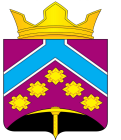 РОССИЙСКАЯ ФЕДЕРАЦИЯКРАСНОЯРСКИЙ КРАЙ УЖУРСКИЙ РАЙОНПРИРЕЧЕНСКИЙ СЕЛЬСКИЙ СОВЕТ ДЕПУТАТОВРЕШЕНИЕ28.11.2018                                     п. Приреченск                              № 25-93р О налоге на имущество физических лиц на территории Приреченского сельсовета      В соответствии с главой  32 Налогового  кодекса Российской Федерации, Федеральным  законом от 06.10.2003  №131- ФЗ «Об общих принципах организации  местного самоуправления в Российской Федерации», Законом  Красноярского края №6-2108 от 01.11.2018 « Об установлении единой даты начала применения на территории Красноярского края  порядка определения налоговой базы по налогу на имущество физических лиц исходя  из кадастровой  стоимости объектов  налогообложения» Приреченский сельский Совет депутатов РЕШИЛ:Установить   налог на имущество физических лиц на территории муниципального образования Приреченский сельсовет.Налоговые ставки устанавливаются в следующих размерах от кадастровой стоимости:3. Установить, что право на налоговые льготы, не предусмотренные налоговым кодексом Российской Федерации, имеют следующие категории налогоплательщиков:  1)   ветераны и инвалиды боевых действий;   2) Герои Социалистического Труда, а также лица, награждённые орденами Трудовой славы, «За службу Родине в Вооружённых Силах СССР»;   3) сироты оставшиеся без родителей, до достижения ими восемнадцатилетнего возраста;    4) инвалиды III группы;   5) дети, находящиеся под опекой;   6) родители, усыновители, опекуны, воспитывающие детей-инвалидов если ребёнок  не находится на полном государственном обеспечении;   7) многодетные семьи (семьи, имеющие трех и более детей, не достигшие восемнадцатилетнего возраста).Налоговая льгота предоставляется в размере подлежащей уплате налогоплательщиком суммы налога в отношении объекта налогообложения, находящегося в собственности налогоплательщика и не используемого налогоплательщиком в предпринимательской деятельности.При определении подлежащей уплате налогоплательщиком суммы налога налоговая льгота предоставляется в отношении одного объекта налогообложения каждого вида по выбору налогоплательщика вне зависимости от количества оснований для применения налоговых льгот.Налоговая льгота предоставляется в отношении следующих видов объектов налогообложения;      1) квартира, часть квартиры или комнаты;      2) жилой дом или часть жилого дома;      3) гараж или  машино -место.4. Признать утратившими силу (перечень всех ранее действующих решений о налоге на имущество физических лиц):- Решение № 5-19р от 18.11.2010 «О налоге на имущество физических лиц на территории Приреченского сельсовета»;- Решение № 34-145р от 30.06.2014 «О внесение изменений в решение № 5-19 от 18.11.2010 «О налоге на имущество физических лиц на территории Приреченского сельсовета»;- Решение № 35-151р от 01.10.2014 «О внесение изменений в решение Приреченского Совета депутатов № 34-145р от 30.06.2014 «О внесение изменений в решение № 5-19 от 18.11.2010 «О налоге на имущество физических лиц на территории Приреченского сельсовета»; - Решение № 36-153р от 28.11.2014 О внесение изменений в решение Приреченского Совета депутатов № 35-151р от 01.10.2014 «О внесение изменений в решение Приреченского Совета депутатов от 30.06.2014 № 34-145р «О внесение изменений в решение № 5-19р от 18.11.2010 «О налоге на имущество физических лиц на территории Приреченского сельсовета»»;- Решение № 39-169р от 14.05.2015 О внесение изменений в Решение           Приреченского сельского Совета депутатов №36-153р от 28.11.2014; № 35-151р от 01.10.2014; № 34-145 от 30.06 2014; № 5-19 от 18.11.2010 «О налоге на имущество физических лиц на территории Приреченского сельсовета»;- Решение № 8-34р от 25.05.2016 «О внесение изменений в п. 3 решения Приреченского сельского Совета депутатов от 01.10.2014. № 35-151р «О внесение изменений в решение Приреченского Совета депутатов от 30.06. 2014. № 34-145р «О внесение изменений в решение № 5-19р от 18.11.2010 года «О налоге на имущество физических лиц на территории Приреченского сельсовета». 5.  Настоящее решение вступает в силу не ранее чем по истечении одного месяца со дня его официального опубликования в газете «Приреченские вести» и не ранее 1 января 2019года очередного налогового периода по налогу на имущество физических лиц.Председатель Приреченского сельского Совета депутатов                                          А.П. ЗиборовГлава Приреченского сельсовета                                   А.В. Костяев № п/пОбъект налогообложенияНалоговая ставка  (в процентах)1Объект налогообложения, кадастровая  стоимость которого не превышает 300 миллионов рублей ( включительно)1.1жилые дома (часть жилого дома);0,21.2квартира (часть квартиры);0,11.3комната;0,11.4объект незавершенного  строительства в случае, если проектируемым назначением такого объекта является жилой дом;0,11.5единый недвижимый комплекс, в состав которого  входит хотя бы одно жилое помещение (жилой дом); 0,11.6гараж, машино- место;0,11.7хозяйственное строение или сооружение, площадь которого  не превышает  50 квадратных метров и которое расположено на земельном участке, предоставленном для ведения личного подсобного, дачного хозяйства, огородничества, садоводства для индивидуального жилищного строительства;0,12.Объект налогообложения кадастровая стоимость которого  превышает 300 миллионов рублей23.Прочие объекты налогообложения0,5